Vers Talent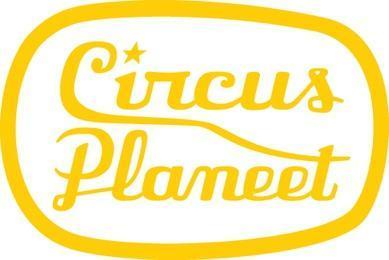 Open call voor jonge circusartiesten en amateur circusartiestenWat is ‘vers talent’?Vers talent is een traject van (bijna) één jaar voor jonge circusartiesten en amateur circusartiesten met een artistiek idee rond circus. Tussen begin oktober 2024 en eind augustus 2025 wil Circusplaneet een aantal van deze artiesten ondersteunen tijdens hun creatieproces. De ondersteuning is voornamelijk artistiek, maar kan ook deels (circus)technisch zijn.Wie kan meedoen?Je bent 16 jaar of ouder. Indien je met een collectief aanmeldt waarin sommigen jonger zijn dan 16, kunnen we misschien een uitzondering maken, mail ons in dat geval!Je bent (nog) geen professioneel circusartiest en jouw artistiek project heeft nog nooit middelen ontvangen in het kader van het circusdecreet.Je hebt een concreet artistiek idee en kan formuleren wat je nodig hebt om dit te realiseren.Je bent deel van de Circusplaneet community of hebt zin om dit te worden.De Vers Talent spelregelsHet volledige traject (opstart-creatie-tonen) loopt tussen 1 oktober 2024 en 31 augustus 2025.Hoewel je (nog) geen professionele circusartiest bent, ben je zeer welkom in onze artist training in de circuskerk tijdens het traject. Circusplaneet betaalt jouw deelname aan deze Artist Training.Je wordt 16 uur begeleid door één of meerdere coaches tijdens het creatieproces.Je coach(es) worden in samenspraak met Circusplaneet bepaald.Het traject start met een samenkomst op vrijdag 11 oktober om 18u in de circuskerk. Hier kan je andere deelnemers leren kennen en geven we meer uitleg over het traject.Tijdens het creatieproces zijn er drie toonmomenten gepland, waarop je verplicht (ja, ja zoals op school) aanwezig bent en je jouw ‘work-in-progress’ toont. Het eerste zal doorgaan op zondag  24 november om 15u. Het tweede en derde toonmoment leggen we in samenspraak met alle Vers Talenters vast. (periode januari-april). 
Tijdens de toonmomenten nodigt Circusplaneet coaches uit, die nadien met de deelnemers samenzitten voor input/tips/feedback …Elk traject wordt afgerond met nog een vierde, publiek toonmoment. Het hoe/wat/waar van dit laatste toonmoment zoeken we samen en is op maat van jouw act. Dit kan bvb op één van de zomerevenementen van Circusplaneet (Planeet Malem, Planeet Sierk, Kleurrijk Kunstenfestival) of tijdens Funky Friday, Auberge Espagnol, of een apart toonmoment in de Circuserk.Je volgt zelf de administratie van je traject op (afspraken met de coach en Circusplaneet, repetitiedata bijhouden, afspraken rond Artist Training…).Mail dit formulier ten laatste op 1 oktober 2024 door naar jolien@circusplaneet.be. In de loop van de week die volgt krijg je al bericht of je al dan niet geselecteerd bent.Gegevens(Werk)titel van het projectNaam artiest of compagnieGegevens van alle deelnemers van het gezelschapGegevens van de contactpersoonArtistiek ideeHet artistieke ideeWaarover gaat het? Wat zijn je inspiratiebronnen? Moet je nog op onderzoek gaan of is het bijna af? Welke (circus) disciplines zul je gebruiken (heb geen schrik om expliciet te zijn), welke specifieke truks kan je al? Beschrijf de sfeer die je wilt overbrengen. Welke beelden komen er in je op als je denkt over je project? Stuur gerust samen met dit formulier enkele foto’s of filmpjes van jezelf of van je inspiratiebronnen mee!De vormWat wil je maken? Een animatie, een straatact, een voorstelling, een video, een installatie, een presentatie… Probeer zo specifiek mogelijk te beschrijven wat de bedoeling is, hoe lang het duurt, waar je wil spelen? In een zaal, op straat, op evenementen… 

Technische ficheWat heb je nodig van (circus)materiaal? Heb je decorstukken of attributen? Hoe groot moet de ruimte zijn? Welke ondergrond heb je nodig? Muziek? Geluid? Licht? Ophangsystemen?3) OndersteuningWelke artistieke coaching heb je nodig? Wat zijn jouw noden voor de artistieke uitwerking van je idee? Hoe zal je techniek helpen om je artistieke concept duidelijk te maken?Denk je aan een regisseur, coach of dramaturg binnen of buiten Circusplaneet die je kan ondersteunen? Welke (circus)technische coaching heb je nodig (maximum 4 uur)? Wil je met een bepaalde techniek aan de slag maar heb je nog nood aan ondersteuning hierin? Dit kan een specifieke circustechniek zijn maar ook bv. rigging voor luchtacro of een cameraman om de juiste beelden te maken/monteren…Stuur het ingevulde formulier naar jolien@circusplaneet.be, ten laatste op 1 oktober 2024. De week nadien krijg je meer nieuws of Circusplaneet jouw project kan ondersteunen. Circusplaneet kan jammer genoeg niet garanderen dat er op elke ondersteuningsvraag wordt ingegaan. Er wordt gekeken naar de motivatie, de uitwerking van het artistieke idee en de haalbaarheid van het project.Weet dat je, indien je geselecteerd wordt, op vrijdag 11/10 om 18u en op zondag 24/11 om 15u in de circuskerk verwacht wordt.Heb je nog andere vragen, contacteer Jolien voor meer info: jolien@circusplaneet.be, 0470/277672.Voornaam en naamAdres (straat + nr + postcode en gemeente)GSME-mailGeboorte-datumVoornaam en naamGSME-mail